More Immigrant Contributions to AmericaWe have reminded our readers that immigrants have played a very important part in our American history. True, not all immigrants have made major contributions to our Country, but those that have, have affected lives we noted the two of our major COVID vaccines were developed by immigrants working for Pfizer Corporation and Mode rna, two of the most successful Covid-19 vaccines developed in the past year.  Hooray!Now we have Mr. Michel Vounatsos, who is of French nationality, but of Greek ancestry, and is now the CEO of Biogen. Biogen recently announced a new drug, Alduhelm, approved by the FDA that slows down the onset of Alzheimer’s. Some experts have questioned the judgment of the FDA to bless this drug as it doesn't cure Alzheimer’s, but a drug that can delay losing one's mind for a year or more, that is a much needed remedy.  For some of us, delaying losing our mind to Alzheimer’s is like delaying death.We recently lost Dr Richard Ernst (1923-2021), a German from Switzerland who had received the Nobelprize for his contributions in nuclear magnetic resonance, the technology that led to the MRI scanner.  MRI scanners provide images of our insides, so that surgeons can see the patience's interior composition during diagnosis and this additional detailed view can better determine whether surgery is needed. This technology has also been very useful in providing tools to develop modern drugs and vaccines. There is also a truly outstanding Dr., but he isn't in medicine. This Dr. has made a major contributions that today affects virtually everyone's life. He is Dr. Morris Chang, a Chinese American, born in Shanghai, China and immigrated to America in his teens.  Chang was a wiz in math and started his studies at MIT (for his BS, MS), then attended Stanford University and completed his PhD.  Leaving Stanford, he joined Texas Instruments, honed his knowledge and semiconductor development skills for 25 years, before deciding to start a business and moved to Taiwan.  He could not raise sufficient funds in America, so decided to move to Taiwan and open a semi-conductor manufacturing facility, the Taiwan Semiconductor Manufacturing Company (TSMC).  His firm was primarily funded by the Taiwan government, so TSMC was the first semiconductor foundry and is now the largest and most advanced semiconductor producer in the world. TSMC manufactures the fastest chips in the world, 30% faster than its top competitor, Intel. TSMC must increase its production capabilities as there is a severe shortage of semiconductors in the world, and firms like Apple, NVidia, Qualcomm, among many major organizations depend on TSMC chips. To meet demand, Dr. Chang is opening more manufacturing plants in America.  When these new plants are built and productive, it will likely make America the prime provider of chips to the whole world..  Sources: 1.  "Scientist's Work Helped Create MRI Scanners", James Hagerty, WSJ, 19-20 June 2021, A132.  Morris Chang, WikipediaMorris Chang - Wikipedia  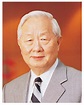 en.wikipedia.org › wiki › Morris_ChangMorris Chang (Chinese: 張忠謀; pinyin: Zhāng Zhōngmóu; Pe̍h-ōe-jī: Tiuⁿ Tiong-bô͘; born 10 July 1931), is a Taiwanese businessman who built his career in Taiwan. He is the founder, as well as former chairman and CEO, of Taiwan Semiconductor Manufacturing Company (TSMC), the world's first and largest silicon foundry,Dr. Chang was born near Shanghai but moved to the U.S. as a teenager.  After earning engineering degrees from Massachusetts Institute of Technology and Stanford University , he worked for 25 years at Texas Instruments Inc. before moving to Taiwan to head a government research institute and then starting TSMC.Children: 3Alma mater: Massachusetts Institute of Technology (BS, 1952; MS, 1953), Stanford University (PhD, 1964)Nationality: Republic of China, United States of AmericaNet worth: US$2.7 billion (March 2021)wiki2.org › en › Morris_ChangFeb 23, 2019 · Morris Chang (Chinese: 張忠謀; pinyin: Zhāng Zhōngmóu; Pe̍h-ōe-jī: Tiuⁿ Tiong-bô͘; born 10 July 1931), is a Taiwanese businessman who built his career in Taiwan. He is the founder, as well as former chairman and CEO, of Taiwan Semiconductor Manufacturing Company (TSMC), the world's first and largest silicon foundry. He is known as the semiconductor industry founder of Taiwan.